Sample Recommendation Letter for Student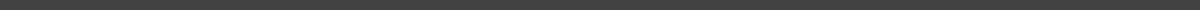 [Your Name]
[Your Position]
[Your Institution/Company]
[Institution/Company Address]
[City, State, Zip]
[Email Address]
[Phone Number]
[Date][Recipient's Name]
[Recipient's Position]
[Recipient's Institution/Company]
[Institution/Company Address]
[City, State, Zip]Subject: Recommendation for [Student's Name]Dear [Recipient's Name],I am writing to highly recommend [Student's Name] for [specific program, scholarship, position] at [University/Institution's Name]. As [Your Position], I have had the pleasure of witnessing [Student's Name]'s remarkable growth and academic dedication over the [time period].[Student's Name] has consistently demonstrated exceptional strengths in [mention academic strengths, projects, or fields]. Their ability to [mention specific skills or achievements] stands out as one of their most impressive qualities. Moreover, [he/she/they] has actively contributed to [mention any extracurricular activities, clubs, or organizations], showcasing leadership and teamwork skills.[Insert a specific example of the student's achievement or a situation that highlights their capabilities and character.][Student's Name]'s academic achievements are matched by [his/her/their] character. [He/She/They] is [describe the student's personal qualities, such as determination, ethics, or compassion]. These attributes have not only enriched our learning environment but have left a lasting impression on peers and faculty alike.I am confident that [Student's Name] will bring the same level of excellence, dedication, and passion to your [program/department]. [He/She/They] has my highest recommendation. Should you require further information, please do not hesitate to contact me.Sincerely,[Your Signature (if sending by mail)]
[Your Name]
[Your Position]